American Hippo Therapy AssociationHorseback Riding www.americanhippotherapyassociation.org/hippotherapy/find-a-facility/‎Easter Seals New JerseyCamping and Recreationcamp@nj.easterseals.com  Mercer Special HockeyThe Mercer Bulldogs are comprised of developmentally disabled players (ages 5 and up) across a wide range of abilities, from advanced to learn-to-skate, who participate in a brand of the sport known as "Special Hockey."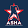 American Special Hockey Associationhttps://www.specialhockey.org › 5972702-new-jerseyMiracle League of Mercer CountyBarrier-free Baseball children 4-19www.miracleleaguemercer.org/Princeton Family YMCAS.N.A.P. Program-Special Needs Adaptive ProgramSwimming and Yogaprincetonymca.org/programs/snap.htmlPrinceton Special SportsRecreation program of baseball, basketball, and soccer for children with special needs, ages 4-18www.leaguelineup.com/princetonspecialsportsSpecial Kids Organized Recreation (SKOR)Hamilton YMCAParticipants from 5-35 enjoy a variety of sports, instructional, and social programs, each designed to meet their individual needs, interests and capabilities.www.hamiltonymca.org/program-schedules/skor-soar-special-needsSpecial Olympics New JerseyMercer County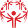 Special Olympicshttps://www.specialolympics.org › united-states › new-j...SwimmingHamilton YMCA--Diverse Abilities Swim1315 Whitehorse Mercerville Road Hamilton NJ 08619609-581-9622https://www.hamiltonymca.org/programs/skor-soar-special-needsPrinceton Family YMCA59 Paul Robeson Place Princeton NJ 08540609-497-9622 https://www.gscymca.org/locations/princeton-ymca/      ~~~Has private swimming lessons available Shafer's Sports Center5 Graphics Drive,
Ewing Township, NJ 08628(609) 393-5855https://schafersports.com/A number of private for profit aquatics programs advertise that they offer instruction for children with special needs.  If you explore any of them, ask a lot of questions.  Make sure that their instructors are actually trained and understand how to work with children with disabilities. 